Результат сбора макулатуры  - 4 145 кг.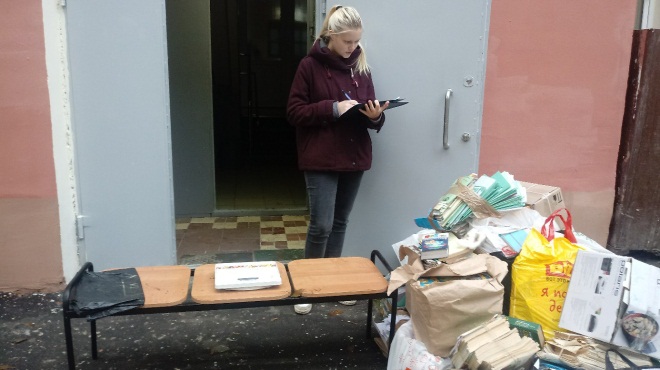 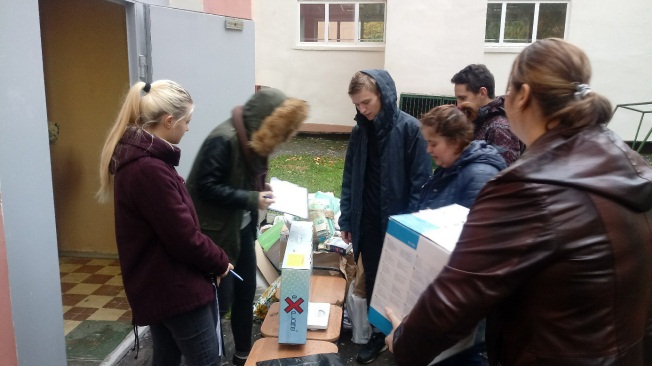 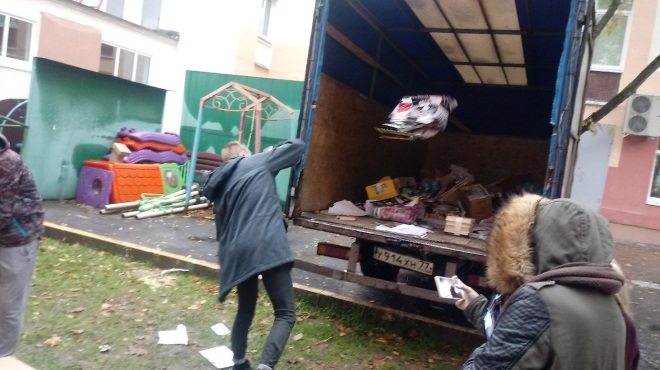 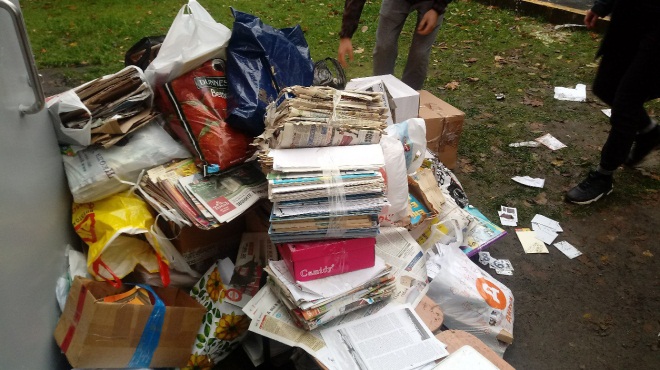 